Тема урока: Плавание тел.Класс: 7. Тип урока: открытие новых знаний.Цель урока: овладение учебными действиями с физическими понятиями и совершенствование умения  использовать знания для решения познавательных, практических и коммуникативных задач.Задачи урока: Личностные: - развивать навыки сотрудничества со взрослыми и сверстниками в разных социальных ситуациях, умения не создавать конфликтов и находить выходы из спорных ситуаций; развитие этических чувств, добросовестного отношения к учебе.Метапредметные:Регулятивные- понимать учебную задачу урока;  - осуществлять решение учебной задачи под руководством учителя; - определять цель учебного задания, контролировать свои действия в процессе его выполнения, овладевать навыками нахождения  и исправления ошибок;- отвечать на итоговые вопросы урока и оценивать свои достижения;- действовать по образцу и заданному правилу.Познавательные: - развивать знаково-символические действия;- развивать умения применять знания в конкретных учебных ситуациях и объяснять причины: почему тела в одних жидкостях плавают, а в других тонут;- овладевать навыками рефлексии;- учиться контролировать и оценивать процесс и результат  деятельности.Коммуникативные:  - слушать собеседника и вести диалог, предвидеть разные возможные мнения других людей. - обосновывать и доказывать собственное мнение.Предметные: - познакомить с явлением плавания тел в жидкости;- формировать навыки правильного и выразительного чтения,  увеличить словарный запас;Формы организации учебной деятельности учащихся: фронтальная, индивидуальная и групповая. Технологическая карта урока.ПРИЛОЖЕНИЕ 1Деятельность учителяДеятельность учащихсяФормируемые УУДI этап. Организационный моментI этап. Организационный моментI этап. Организационный моментПроверяет готовность класса к уроку, настраивает класс на продуктивную деятельность.  Готовятся к работе, организуют рабочее место.Регулятивные:уметь действовать по плану, планировать свою деятельность.II этап. Актуализация знанийII этап. Актуализация знанийII этап. Актуализация знанийЗадает вопросы:По какой формуле вычисляется сила, выталкивающая тело из жидкости? Как она направлена?Какая еще сила действует на тело? Как она направлена?Почему одни тела плавают, а другие тонут? Почему гвоздь тонет в воде, а огромный корабль плавает? Отвечают на вопросыКоммуникативные:учиться  общаться, прислушиваться к высказываниям других.Познавательные: расширять кругозор, овладевать логическими действиями анализа, синтеза, обобщения.III этап. ЦелеполаганиеIII этап. ЦелеполаганиеIII этап. ЦелеполаганиеОбъявляет тему урока и просит учащихся сформулировать цели урока.Принимают тему, участвуют в постановке цели урока. Осуществляют решение учебных задач под руководством учителя.- Почему некоторые тела плавают на поверхности жидкости, а другие тонут?- Почему железный гвоздь тонет, а корабль, корпус которого сделан из железа, плавает?- За счет чего могут погружаться и всплывать подводные лодки и рыбы?Личностные: - самостоятельно формулировать цель урока;- совершенствовать умение переносить  на свой жизненный опыт.Познавательные:анализировать поставленные задачи.Регулятивные:учиться работать по предложенному алгоритму.Коммуникативные:- слушать и понимать речь других;- принимать позиции других людей.IV этап.  Сообщение нового материалаIV этап.  Сообщение нового материалаIV этап.  Сообщение нового материалааПроводит опыт.План проведения опыта:1. Погружает металлический цилиндр в воду. Делает зарисовку опыта на доске с указанием действующих сил.2. Погружает парафин в масло. Делает зарисовку с указанием сил.3. Погружает деревянный брусок в воду. Делает зарисовку с указанием сил.- Ребята, сможем ли мы сформулировать условия плавания тел? Давайте попробуем это сделать.- Выясните условия плавания тел в жидкости.- До какого момента тело будет всплывать? Просит прочитать параграф 53. Отвечает на вопросы.Наблюдают, отвечают на вопросы.На основании результатов опыта учащиеся делают выводы.Записывают условия плавания тел. В ходе обсуждения выясняют, что тело всплывает до тех пор, пока сила тяжести не станет равной весу жидкости в объёме погруженной части тела.  Читают параграф 53 задают вопросыЛичностные:принимать цели урока.Регулятивные: овладевать волевой  саморегуляцией. Познавательные: - расширять кругозор, учиться находить ответы на вопросы, используя свой жизненный опыт;- уметь осознанно строить речевое высказывание устно и письменно.Коммуникативные:- уметь с достаточной полнотой и точностью выражать свои мысли в соответствии с целью лабораторной работы;- уметь взаимодействовать с партнером и согласовывать порядок действий для достижения общей цели;- уметь договариваться находить общее решение.V этап. Решение задачV этап. Решение задачV этап. Решение задачПоказывает способ решения задач. Оказывает помощь в решении задач.  Решают задачи из Приложения 1.Кто-то решает у доски.VI этап. Закрепление изученного материалаVI этап. Закрепление изученного материалаVI этап. Закрепление изученного материалаУчитель задает вопросы, возвращается к цели урока и сообщает интересные факты о плавании рыб, затрагивает экологическую проблему плавающих судовДети отвечают на вопросы, делают выводы, касающиеся цели урока, слушают материал, обсуждают его.Познавательные:- уметь осознанно строить устно речевое высказывание;- уметь структурировать знания;- уметь строить логические цепи рассуждений.Личностные:нравственно-этическая направленность.Коммуникативные:уметь с достаточной полнотой и точностью выражать свои мысли.VII этап. Рефлексия VII этап. Рефлексия VII этап. Рефлексия Учитель предлагает детям оценить свою работу на уроке:- Ребята, у вас на партах лежит карточка «Рефлексия». Прочитайте задание и выполните его.Ученики оценивают свой результат на уроке.Личностные:- самостоятельно определять качества своей работы на уроке;- принимать цели урока.Регулятивные: формировать целеустремленность и настойчивость в достижении целей.VIII этап. Домашнее заданиеVIII этап. Домашнее заданиеVIII этап. Домашнее задание§ 52-53, упр. 28 № 1, № 2.§ 52-53, упр. 28 № 1, № 2.§ 52-53, упр. 28 № 1, № 2.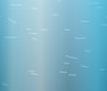 